Publicado en Madrid el 15/07/2024 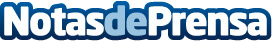 Eviden y la Fundación IOTA crean un pasaporte digital para el seguimiento de las baterías de automociónLos datos exhaustivos recogidos en el pasaporte -que abarcan desde el origen y los materiales, pasando por la fabricación y el uso, hasta las reparaciones y el reciclado al final de la vida útil- fomentan la producción y el consumo sostenibles; ayudan a los usuarios empresariales a cumplir los requisitos y las normas reglamentarias, fomentando la confianza de los consumidoresDatos de contacto:JenniferEviden620 059 329Nota de prensa publicada en: https://www.notasdeprensa.es/eviden-y-la-fundacion-iota-crean-un-pasaporte Categorias: Inteligencia Artificial y Robótica Software Movilidad y Transporte Industria Automotriz Innovación Tecnológica http://www.notasdeprensa.es